Verksamhetsberättelse 2022Sotenäs Fältrittklubb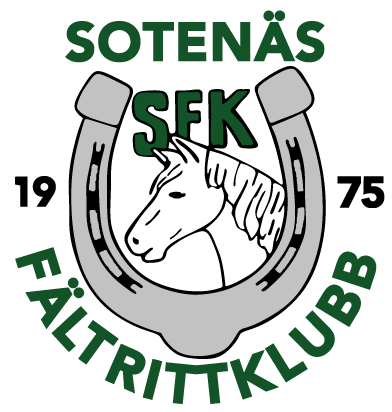 Styrelsens sammansättning och arbeteOrdförande: Tina Ehn (1 år) (samt personalansvarig)Ledamöter: Lennart Karlzon (2 av 2 år), Katrin Pettersson (2 av 2 år), Nina Anyai ( 1 av 2 år), Sinnika Johansson (1 av 2 år) Supplenter: (valda 1 år) Björn Knutsen, Karolina Stenfeldt, Marie Olsson, Anne Säfström Valda till olika poster inom styrelsen: vice ordförande Björn Knutsen, sekreterare Sinnikka Johansson, kassör Lennart Karlzon. Nina Anyai, delat personalansvaret med Tina.US representant i styrelsen: vakant Förutom konstituerade mötet har styrelsen hållit styrelsemöten en gång per månad, förutom juli månad. Styrelsen har utöver det haft ett par utvecklingsdagar i samarbete med Sisu idrottsutbildarna.Ledningsgruppen har bestått av ordförande, kassör, ridlärare med verksamhetsansvar. Men ledningsgruppen har inte haft samma funktion som tidigare år, dels på grund av personalbyten och att det varit svårt att hitta tider tillsammans.  Under året har styrelsen arbetat för att klubbens ekonomi ska vara god, och för att bygga upp förutsättningar att kunna ta itu med det behov av underhåll som finns på anläggningen. I det arbetet har styrelsen ansökt om anläggningsbidrag från Sotenäs kommun, och från Thordenstiftelsen. Vi gjorde även en ansökan hos Riksidrottsförbundet. Från Thordenstiftelsen fick vi inte bidrag 2022. Från Riksidrottsförbundet fick vi ett löfte om medel, som i så fall gäller om vi byter ridhustaket. Från Sotenäs kommun fick vi ett bidrag som vi fick använda till byte av pump till vattenbrunn och arbete med att installera och åtgärda de fel som uppstått i systemet. Vi har även grävt och förberett för armaturer utomhus, vid transportparkering och till rasthagarna.  Sfk har fått en aktiv sponsoransvarig som knutit kontakter och fått nya och gamla sponsorer att bidra till verksamheten på Sfk.Sponsorer till sfk under 2022 har varit:AgriaAximaBeijerBella GästisFastighetsbyrån sparbankenDatiaDingleveterinärernaGräv och Mark AB Ica SkeppetMarenorMunkedals kvarnPEABStort tack till alla våra sponsorer!Till hjälp med bokföring och hantering av fakturor har vi anlitat Hasselöns bokföringsbyrå. Panta Mera insamling och sortering har varit intensivt och skett genom ideelt arbete under året. En fantastisk insats, görs av de som hjälper till och samlar ihop, sorterar och håller igång Panta Mera insamlingen.Sfk är en av de föreningar som ligger etta av samtliga föreningar i Sverige som är med i Panta-mera. För att det ska fungera smidigt har vi under året köpt in en släpkärra för insamlingen av burkar och Petflaskor, släpvagnen har även reklam för Sfk.Stort tack för alla viktiga bidrag!Personal  Frida Karlsson var anställd som ridlärare/stallpersonal med övergripande verksamhetsansvar, men slutade efter sommaren för studier.Rebecca Borg var anställd som ridlärare/stallpersonal och slutade i maj för annat arbete. Karina Bohlin- Jansson var anställd (f.r.o.m årsskiftet) som ridlärare/ stallpersonal och under hösten utvidgades Karinas anställning till heltid med verksamhetsansvar. Karina slutade dock sin anställning vid årsskiftet.Arbetet med att hålla ridlektioner till vissa delar i höst, har även delats av Malou Almse, Elevina Strengsdal och Karolina Stenfeldt. Kristina Olsén är anställd som vaktmästare/stallpersonalStefan Lindgren är anställd som vaktmästare/stallpersonalCarmen Karlsson har arbetat mycket under året och fr.o m årsskiftet är Carmen fast anställd på heltid på Sfk. Carmen, Kristina och Stefan sköter om de dagliga stall- rutinerna och skötselbehovet på anläggningen. Förutom vår personal har vi tagit emot praktikanter under året och en person som arbetstränar hos oss. Under höstterminen har vi haft fullt av inackorderingar av privatägda hästar.Antalet klubbägda hästar har varit 11 stycken. Flera medlemmar har gått in och hjälpt till att arbeta på Sfk vid sjukdom och hög arbetsbelastning. Stort tack för alla goda krafter. Personalmöten har hållits vid behov, då genomgång sker av bland annat förändringar runt arbeten och scheman. Arbetet har fungerat bra, trots att det varit stor omsättning på personal under året.  Personalen arbetar på för att lösa problem och anpassa arbetet efter behoven som dyker upp. Vi har haft hjälp av aktiva medlemmar på klubben, som kunnat rycka in och arbeta vid sjukdom och akuta behov. Ridläger Under sommaren hölls flertalet halvdags-ridläger vilka alla var uppskattade. Carmen Karlsson var anställd under sommaren och hjälpte till med ridlägerverksamheterna. Karina Bohlin Jansson och Frida Karlsson samt Rebecca Borg delade på arbetet med läger under sommaren.Karolina Stenfeldt höll ett läger med ”ride-kids” i augusti där barn från olika ridklubbar möttes och hade lekar o tävlingar tillsammans, samt övernattning på sfk!Vi har även haft flera duktiga medlemmar som ställt upp och varit med och hjälpt till med ridlägerverksamhet Stallmöten har hållits under året, där alla som är uppstallade på Sfk är inbjudan, då information och planering av jourer görs, samt aktuella frågor som behöver lösas kommer upp till diskussion. Ansvarig för stallmötena har varit Karina, Nina, Malou och Tina RidskolanFörutom själva styrelsearbetet följer ansvaret att driva ridskola, med allt vad det innebär. Ridskolans verksamhet omfattas av ridlektioner måndag till torsdag, privatlektioner ofta förlagda på fredagar. På helgerna har vi ett skötarssystem för klubbhästarna. Det är våra ridskoleelever som då sköter om en ”egen” klubbhäst. ArbetsmiljöfrågorVi har under året haft besök utifrån arbetsplatsbesök av regionalt skyddsombud och gått igenom arbetsmiljöfrågor. Det finns alltid förbättringsåtgärder att ta tag i och behov att uppdatera sig utifrån nya krav och regelverk.Kommande år avser vi arbeta systematiskt via Svenska ridsportförbundets system Reqs för dokumentation och uppföljning av arbetsmiljöfrågorna.BrandskyddstillsynI kontakt med räddningstjänsten har vi fått information om att förebygga olika risker på anläggningen, vi har ansvar att förebygga olyckor och dokumentera risker, ansvar att gå igenom: Tillsyn enligt lag (2003:778) om skydd mot olyckor och lag (2010:1011) brandfarliga och explosiva varor.Vi planerar en genomsyn av all el utrustning på anläggningen som underlag för eventuella åtgärder.Kommande år avser vi arbeta systematiskt via Svenska Ridsportförbundet system Reqs för dokumentation och uppföljning av brandskyddstillsyn mm.. Vi har fått uppsatt ett staket runt bevattningsdammen på baksidan om ridhuset, via kommunen. Tävlingssektionens verksamhetsberättelse: bilaga 1Övrigt:Många timmars ideellt arbete har lagts ner på att planera, organisera, följa upp ekonomin samt lösa problem som uppstår. Mycket arbete är på god väg och vår förhoppning är att styrelsen ska fortsätta det påbörjade arbete för att öka attraktiviteten och utveckla och lyfta verksamheten. Övriga förtroendeposterValberedningen	Maria Eylis (ordförande) Ledamöter: Marie Alpsten och Maria SandbergRevisorer		Britt Lindgren och Stellan Welin.. Styrelsen har främst haft diskussioner som handlat om hur vi driver klubben framåt, skapar stabilitet och utvecklar verksamheten.  Personalen bär verksamheten med hjälp av en rimlig budget och att styrelsen leder verksamheten framåt.Viktiga händelser under åretRidande termins-elever under 2022 på ca 70 st.Sommaraktiviteter hölls från juni till augusti som var mycket omtyckta.  Under sommaren hölls ridläger, knatteridning och uteritter genomfördes. Därutöver hölls privatlektioner. En fortsatt ökad efterfrågan på framför allt privatlektioner och ridläger men även uteritter konstaterades.  Halloweenfirandet med spökvandring, blev återigen en stor succé i år. med nytt besöksrekord, många betalande och många deltagande barn. 
Stort tack till alla som engagerade sig och genomförde detta proffsiga arrangemang.Ungdomssektionen har inte haft aktiviteter under året. Vår tävlingssektion har arrangerat flera pay and jump. Ett par dressyrtävlingar, Julshow och hallowenaktivitet.Ett par arbetsdagar har vi haft på anläggningenPantaMera drog under året in otroliga 204 520 kr, därtill fick sfk 15000 extra i vinstbonus. 
Ett extra stort tack till er som med er kämpaglöd hållit i hela året med att åka runt och tömma pantkärl och sorterat pant och gjort detta möjligt!Vi har deltagit på strandstädning vår och höst, en aktivitet som ger ett ekonomiskt bidrag till klubben på 6000.-/tillfälle. Vi har genomfört grävarbete för belysning på transportparkeringen och för belysning vid hantering av hästar till och från rasthagar. arbete med att minska onödig energiförbrukning sker fortsättningsvis genom att byta ut trasig armatur till LED- belysning. Under sommaren slutade vattenpumpen att fungera och vi fick anlita rörfirma för felsökning och byte av vattenpump. Brunnens plats i terrängen finns långt från stallet och vattenanläggningen är gemensam med två fastigheter till. Sotenäs kommun är involverade i problematiken runt vattenfrågan för Sfk, vilket föranlett ett ärende på tekniska enheten. Cafeterian har varit öppen mer i samband med ridläger, aktiviteter och några kvällar under hösten -22.Ett stort TACK till alla er som engagerat er ideellt i vår klubb under året.Utan ert engagemang har vi ingen klubb!    Arbetsgrupper på Sfk 2022Ungdomssektion Vi hoppas på nystart under året Cafe-gruppen har haft viss verksamhet och Katrin Pettersson har haft extra ansvar för vårt cafe! Tävlingssektionen har arrangerat tävlingar. (viktigt för att kunna ställa ut licenser så finns det ett krav om att genomföra minst en tävling under året)RidskolanVi var vid årets slut runt ca: 150st medlemmar Under året har ridskolehästen Pikador köpts in, som är ridskolans ”Panta Mera” ponny, något som fick mycket uppmärksamhet både radio p4 Väst och i ridsports media! Lånehäst under året har varit Kotten.Sponsorer och bidragSponsorarbetet och bidragsansökningar är delvis ett tidskrävande jobb,  i år har vi fått en aktiv medlem som ”tagit tag” i sponsringen och håller kontakt med sponsorer samt söker nya sponsorer, uppdaterar information på vår hemsida. Tack till Maria Lorenzon för ett bra arbete.  Övriga viktiga delar i verksamhetenSotenäs Fältrittklubbs värdegrund Föreningen för alla---hästar----glädje---gemenskapär en av de största byggstenarna i vår förening.Värdegrunden representerar allt vi vill vara, hur vi vill bli representerade, hur vi vill bemöta andra och hur vi själva vill bli bemötta.UppstallningPå vår anläggning finns det möjlighet att stalla upp 20 privata hästar. Under året har de flesta platser varit uthyrda.  Vi arbetar för att öka attraktiviteten att vara uppstallad hos oss.  Det har varit ett par stallmöten under året, dessa är för att diskutera förändringar och förbättringar som kan göras på anläggningen. Tillsammans är de som är uppstallade med sina hästar, stor tillgång för klubben och anläggningen genom att finnas på plats varje dag och sköta om stallarna i samarbete med personalen.
SlutordStyrelsen vid Sotenäs Fältrittklubb under år 2022 vill tacka alla medlemmar för de många ideella timmar som genomförts under året. 
Ett stort tack till personalen som jobbar för att allt skall fungera på anläggningen, och tack till alla som hjälpt till utöver vår personal!Tack till våra sponsorer och bidragsgivare som stöttar vår verksamhet, våra barn och ungdomar så att de kan hålla på med sitt stora fritidsintresse. ________________________________		________________________________Ordförande				Vice ordförande Tina Ehn 				Björn Knutsen ________________________________		________________________________Kassör				Ledamot (sekreterare)Lennart Karlzon			Sinikka Johansson________________________________		________________________________	Ledamot 			                   Ledamot Katrin Petterson			Nina AnyaiBilaga 1Verksamhetsberättelse för Tävlingssektionen Sotenäs Fältrittklubb 2022Tävlingssektionen har under året anordnat följande tävlingar och arrangemang:Pay and ride 22 febPay and jump 23 febPay and ride med Disneytema 12 aprilPay and jump 13 aprilSommardressyr 24 juli 1*, 2* med klasserna LB3, LA3, MSVB1 och MSVB5DM i dressyr 10 sept 1*, 2* med klasserna LA3, MSVC1, MSVC2, MSVB1, MSVB5Julshow 16 dec som arrangerades tillsammans med ridskolans personal.Tävlingssektionen är mycket stolt över de överdomarrapporter som vi fick vid tävlingarna 24 juli och 10 sept, som gav oss fina poäng på våra arrangemang.Ett antal av klubbmedlemmarna har deltagit som funktionärer under ovanstående arrangemang, vilket har varit mycket uppskattat och helt nödvändigt för att få detta att fungera.Anna Nyström och Therése Strengsdal